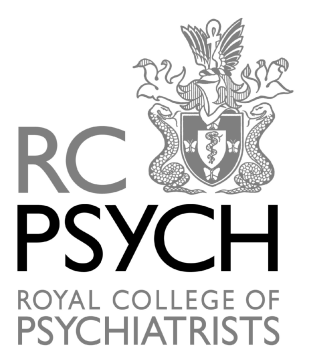 CONFIRMATION OF GOOD STANDING POST APPLIED FORPrior to standing for election or when applying for an appointed post, please confirm that you are in good standing in relation to the following:a.	Are you currently registered with the GMC.      Yes              No   b.	Are you subject to any conditions on your	 Yes              No    	registration (if so give details)c. 	College membership/fellowship fees up           Yes               No    	to date?d.	College CPD is in good standing?                     Yes              No  e.	Do you hold any roles or positions that might enhance or complement your prospective College work?                                                                             Yes              No     	If yes, describe: f.	Have you discussed this College commitment with and has it been approved by your employer, if applicable.                                                                               Yes               No  If a complaint is made against a holder of an elected or appointed office under the College’s Disciplinary and Complaints Procedure and that complaint is upheld, he or she may be subject to the courses of action set out in the Procedure.  Such courses of action may include, but are not limited to, removal from College office, or offices.I confirm that if any of the information given at the time of my election or appointment should change I will notify the College immediately.SIGNED: _________________________________  DATE:_____________ PRINT NAME: ________ _____________________________________Data Protection StatementThe College’s Data Protection Statement can be viewed at http://www.rcpsych.ac.uk/dataprotection.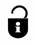 Please return your completed form to the Royal College of Psychiatrists, 21 Prescot Sreet, London E1 8BB (genevieve.grainger@rcpsych.ac.uk)